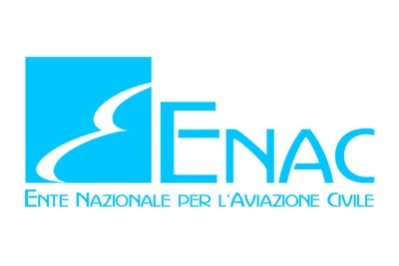 Assessment of competence form for the MPL- I (A) Qualification CertificateValutazione di competenza per la certificazione di qualifica MPL- I (A)Rif. FCL.925 b) MPL INSTRUCTORS TRAINING COURSEAMC1  FCL.935 ASSESSMENT OF COMPETENCE   Issue      Rilascio   Revalidation      Rinnovo   Renewal     Reintegro1Applicants personal particulars:(Dati personali del candidato).Applicants personal particulars:(Dati personali del candidato).Applicants personal particulars:(Dati personali del candidato).Applicant’s Last name (s):Cognome:Applicant’s Last name (s):Cognome:First name (s)(Nome)First name (s)(Nome)Date of birth:(Data di nascita:)Date of birth:(Data di nascita:)Tel. (Home):Tel. (Mob.):Address:(Indirizzo)Address:(Indirizzo)Country:(Stato)Country:(Stato)2 Licence details:(Dettagli della licenza) Licence details:(Dettagli della licenza) Licence details:(Dettagli della licenza) Licence details:(Dettagli della licenza) Licence details:(Dettagli della licenza)Licence type:(Licenza tipo)Licence type:(Licenza tipo)Number:(Numero)Class rating included (Abilitazioni per classe incluse)Class rating included (Abilitazioni per classe incluse)Exp. date:(Data scadenza)Exp. date:(Data scadenza)Instructor Privileges:(Privilegi istruzionali)FCL.905.FI (j) (1) (2) (3):FCL.905.IRI (b)FCL.905.STI (b)FCL.905.SFI (b) (2) (ii)FCL.905.SFI (c) (3)FCL.905.MCCI (a) (2)FCL.905.TRI (c) (2)FCL.905.TRI (d) (3)Instructor Privileges:(Privilegi istruzionali)FCL.905.FI (j) (1) (2) (3):FCL.905.IRI (b)FCL.905.STI (b)FCL.905.SFI (b) (2) (ii)FCL.905.SFI (c) (3)FCL.905.MCCI (a) (2)FCL.905.TRI (c) (2)FCL.905.TRI (d) (3)1.1.1.1.Instructor Privileges:(Privilegi istruzionali)FCL.905.FI (j) (1) (2) (3):FCL.905.IRI (b)FCL.905.STI (b)FCL.905.SFI (b) (2) (ii)FCL.905.SFI (c) (3)FCL.905.MCCI (a) (2)FCL.905.TRI (c) (2)FCL.905.TRI (d) (3)Instructor Privileges:(Privilegi istruzionali)FCL.905.FI (j) (1) (2) (3):FCL.905.IRI (b)FCL.905.STI (b)FCL.905.SFI (b) (2) (ii)FCL.905.SFI (c) (3)FCL.905.MCCI (a) (2)FCL.905.TRI (c) (2)FCL.905.TRI (d) (3)2.2.2.2.Instructor Privileges:(Privilegi istruzionali)FCL.905.FI (j) (1) (2) (3):FCL.905.IRI (b)FCL.905.STI (b)FCL.905.SFI (b) (2) (ii)FCL.905.SFI (c) (3)FCL.905.MCCI (a) (2)FCL.905.TRI (c) (2)FCL.905.TRI (d) (3)Instructor Privileges:(Privilegi istruzionali)FCL.905.FI (j) (1) (2) (3):FCL.905.IRI (b)FCL.905.STI (b)FCL.905.SFI (b) (2) (ii)FCL.905.SFI (c) (3)FCL.905.MCCI (a) (2)FCL.905.TRI (c) (2)FCL.905.TRI (d) (3)3.3.3.3.Instructor Privileges:(Privilegi istruzionali)FCL.905.FI (j) (1) (2) (3):FCL.905.IRI (b)FCL.905.STI (b)FCL.905.SFI (b) (2) (ii)FCL.905.SFI (c) (3)FCL.905.MCCI (a) (2)FCL.905.TRI (c) (2)FCL.905.TRI (d) (3)Instructor Privileges:(Privilegi istruzionali)FCL.905.FI (j) (1) (2) (3):FCL.905.IRI (b)FCL.905.STI (b)FCL.905.SFI (b) (2) (ii)FCL.905.SFI (c) (3)FCL.905.MCCI (a) (2)FCL.905.TRI (c) (2)FCL.905.TRI (d) (3)4.4.4.4.Instructor Privileges:(Privilegi istruzionali)FCL.905.FI (j) (1) (2) (3):FCL.905.IRI (b)FCL.905.STI (b)FCL.905.SFI (b) (2) (ii)FCL.905.SFI (c) (3)FCL.905.MCCI (a) (2)FCL.905.TRI (c) (2)FCL.905.TRI (d) (3)Instructor Privileges:(Privilegi istruzionali)FCL.905.FI (j) (1) (2) (3):FCL.905.IRI (b)FCL.905.STI (b)FCL.905.SFI (b) (2) (ii)FCL.905.SFI (c) (3)FCL.905.MCCI (a) (2)FCL.905.TRI (c) (2)FCL.905.TRI (d) (3)5.5.5.5.Other ratings included in the licence:(Altre abilitazioni incluse nella licenza)Other ratings included in the licence:(Altre abilitazioni incluse nella licenza)1.1.1.1.Other ratings included in the licence:(Altre abilitazioni incluse nella licenza)Other ratings included in the licence:(Altre abilitazioni incluse nella licenza)22223Flying experience:      (Esperienza di volo)    Flying experience:      (Esperienza di volo)    Flying experience:      (Esperienza di volo)    Flying experience:      (Esperienza di volo)    Flying experience:      (Esperienza di volo)    Revalidation (Reintegro) FCL.925 c)                                                                                                                                                            Revalidation (Reintegro) FCL.925 c)                                                                                                                                                            Revalidation (Reintegro) FCL.925 c)                                                                                                                                                            Total flying hours(Ore di volo totali)Total flying hours(Ore di volo totali)MPA total  flying   hours(Totale ore di volo multi-pilota)MPL flying  training hours within preceding 12 months(Totale ore di volo di addestramento  MPL nei 12 mesi precedentiNumber of Take-off and Landing in MPL flying training activity within preceding 12 months (Numero di. decolli e di atterraggi in attività di volo MPL)MPL training course on FSS (A) – FSTD (A)  hours within preceding 12 months(Ore di Simulatore o di Allenatore Strumentale)4 a)Declaration by HT ATO (Dichiarazione dell’HT dell’ ATO)Declaration by HT ATO (Dichiarazione dell’HT dell’ ATO)I certify that …………….……………………………………….,,,,,,,,,,,,,,,,,,,,,,,,,,,,,,,,,,,,,,,,,,,,, has satisfactorily completed an approved course of training in accordance with FCL.925 b) and the syllabus of ATO TM Vol. 2 (MPL-I course)for relevant (per le relative fasi)CORE PHASEBASIC PHASEINTERMEDIATE PHASEADVANCED PHASEI certify that …………….……………………………………….,,,,,,,,,,,,,,,,,,,,,,,,,,,,,,,,,,,,,,,,,,,,, has satisfactorily completed an approved course of training in accordance with FCL.925 b) and the syllabus of ATO TM Vol. 2 (MPL-I course)for relevant (per le relative fasi)CORE PHASEBASIC PHASEINTERMEDIATE PHASEADVANCED PHASEI certify that …………….……………………………………….,,,,,,,,,,,,,,,,,,,,,,,,,,,,,,,,,,,,,,,,,,,,, has satisfactorily completed an approved course of training in accordance with FCL.925 b) and the syllabus of ATO TM Vol. 2 (MPL-I course)for relevant (per le relative fasi)CORE PHASEBASIC PHASEINTERMEDIATE PHASEADVANCED PHASEMPL – I (A) training course hours:(Ore di addestramento per il corso)MPL – I (A) training course hours:(Ore di addestramento per il corso)Start date:(Data inizio)End date:(Data fine)Total duration:(Durata totale)Aircraft or FSTD, if used:(Uso dell’Aeromobile o dell’FSTD)Aircraft or FSTD, if used:(Uso dell’Aeromobile o dell’FSTD)A/C type, Simulator type and certification n.(tipo am e/o simulatore a n. certificato)Name(s) of HT (Nome dell’HT)Name(s) of HT (Nome dell’HT)Name(s) of HT (Nome dell’HT)Signature of HT(Firma dell’ HT)Signature of HT(Firma dell’ HT)Signature of HT(Firma dell’ HT)Name of the ATO(Nome dell’ATO)Name of the ATO(Nome dell’ATO)Name of the ATO(Nome dell’ATO)4 b)RENEWAL OF THE QUALIFICATION CERTIFICATEDeclaration by HT ATO (Dichiarazione dell’HT dell’ ATO)RENEWAL OF THE QUALIFICATION CERTIFICATEDeclaration by HT ATO (Dichiarazione dell’HT dell’ ATO)I certify that …………….……………………………………….,,,,,,,,,,,,,,,,,,,,,,,,,,,, has satisfactorily completed an approved refresher training course in accordance with FCL.925 d) as stated on ATO TM for relevant phase (per le relative fasi)CORE PHASEBASIC PHASEINTERMEDIATE PHASEADVANCED PHASEI certify that …………….……………………………………….,,,,,,,,,,,,,,,,,,,,,,,,,,,, has satisfactorily completed an approved refresher training course in accordance with FCL.925 d) as stated on ATO TM for relevant phase (per le relative fasi)CORE PHASEBASIC PHASEINTERMEDIATE PHASEADVANCED PHASEI certify that …………….……………………………………….,,,,,,,,,,,,,,,,,,,,,,,,,,,, has satisfactorily completed an approved refresher training course in accordance with FCL.925 d) as stated on ATO TM for relevant phase (per le relative fasi)CORE PHASEBASIC PHASEINTERMEDIATE PHASEADVANCED PHASEMPL – I (A) Refresher training course hours:(Ore del corso di aggiornamento)MPL – I (A) Refresher training course hours:(Ore del corso di aggiornamento)Start date:(Data inizio)End date:(Data fine)Total duration:(Durata totale)Aircraft or FSTD, if used:(Uso dell’Aeromobile o dell’FSTD)Aircraft or FSTD, if used:(Uso dell’Aeromobile o dell’FSTD)Name(s) of HT (Nome dell’HT)Name(s) of HT (Nome dell’HT)Name(s) of HT (Nome dell’HT)Signature of HT(Firma dell’ HT)Signature of HT(Firma dell’ HT)Signature of HT(Firma dell’ HT)Name of the ATO(Nome dell’ATO)Name of the ATO(Nome dell’ATO)Name of the ATO(Nome dell’ATO)5EXAMINER CertificationCertificazione dell’Esaminatore EXAMINER CertificationCertificazione dell’Esaminatore EXAMINER CertificationCertificazione dell’Esaminatore EXAMINER CertificationCertificazione dell’Esaminatore EXAMINER CertificationCertificazione dell’Esaminatore I have tested the applicant according to Part-FCLI have tested the applicant according to Part-FCLI have tested the applicant according to Part-FCLI have tested the applicant according to Part-FCLI have tested the applicant according to Part-FCLI have tested the applicant according to Part-FCLMPL - INSTRUCTOR EXAMINER’S ASSESSMENT:MPL - INSTRUCTOR EXAMINER’S ASSESSMENT:MPL - INSTRUCTOR EXAMINER’S ASSESSMENT:MPL - INSTRUCTOR EXAMINER’S ASSESSMENT:MPL - INSTRUCTOR EXAMINER’S ASSESSMENT:MPL - INSTRUCTOR EXAMINER’S ASSESSMENT:         MPL – I (A)  CORE phase         MPL – I (A)  CORE phase         MPL – I (A)  CORE phase         MPL – I (A)  CORE phase         MPL – I (A)  CORE phase         MPL – I (A)  CORE phase         MPL – I (A)  BASIC phase         MPL – I (A)  BASIC phase         MPL – I (A)  BASIC phase         MPL – I (A)  BASIC phase         MPL – I (A)  BASIC phase         MPL – I (A)  BASIC phase         MPL – I (A)  INTERMEDIATE phase         MPL – I (A)  INTERMEDIATE phase         MPL – I (A)  INTERMEDIATE phase         MPL – I (A)  INTERMEDIATE phase         MPL – I (A)  INTERMEDIATE phase         MPL – I (A)  INTERMEDIATE phase         MPL – I (A)  ADVANCE phase         MPL – I (A)  ADVANCE phase         MPL – I (A)  ADVANCE phase         MPL – I (A)  ADVANCE phase         MPL – I (A)  ADVANCE phase         MPL – I (A)  ADVANCE phasePassedPassedFailedFailedFailedFailedName (s) of examiner qualified in accordance with FCL subpart K (capital letters)Nome dell’esaminatore qualificato) (Stampatello)Name (s) of examiner qualified in accordance with FCL subpart K (capital letters)Nome dell’esaminatore qualificato) (Stampatello)Name (s) of examiner qualified in accordance with FCL subpart K (capital letters)Nome dell’esaminatore qualificato) (Stampatello)Name (s) of examiner qualified in accordance with FCL subpart K (capital letters)Nome dell’esaminatore qualificato) (Stampatello)Name (s) of examiner qualified in accordance with FCL subpart K (capital letters)Nome dell’esaminatore qualificato) (Stampatello)Name (s) of examiner qualified in accordance with FCL subpart K (capital letters)Nome dell’esaminatore qualificato) (Stampatello)Signature(Firma)Signature(Firma)Signature(Firma)Signature(Firma)Signature(Firma)Signature(Firma)Licence number(Numero Licenza)Licence number(Numero Licenza)Licence number(Numero Licenza)Date:(Data):